Каким видом транспорта можно добраться до места проведения семинара?Воспользовавшись услугами городского таксиРаботники службы такси дежурят в аэропорту и на ж/д вокзалах, либо прибывают на место по вызову. Для вызова такси Вам следует связаться с диспетчером службы такси по телефонам указанным ниже и сообщить место отправления и пункт назначения - ул. Пожарского 1 (угол ул. Байтурсынова и Сатпаева), гостиница GrandAiser.Телефон заказа такси:8 (727) 245-47-47, 8 (727) 390-54-10, 8 (702) 897-08-35, 8 (777) 022-00-12.Стоимость услуги заказного такси будет указана диспетчером и ориентировочно составит:900 тенге (от ж\д вокзал Алматы-2 до гостиницы GrandAiser);1150 тенге (от ж\д вокзал Алматы-1 до гостиницы GrandAiser);1350 тенге (от Аэропорта до гостиницы GrandAiser).Воспользовавшись общественным маршрутным транспортом (автобус, троллейбус).2.1) От железнодорожного вокзала Алматы-1:2.2) От железнодорожного вокзала Алматы-2:2.3) От международного аэропорта г.Алматы:Место проведения семинара: ул. Пожарского 1 (угол ул. Байтурсынова, Сатпаева), гостиница «GrandAiser».Также просмотреть детальный маршрут следования до места проведения семинара (с любого адреса города Алматы) вы можете воспользовавшись ресурсом http://2gis.kz/almaty/routeTab  указав адрес отправления и адрес назначения в поля обведенные кранным (см.рисунок ниже).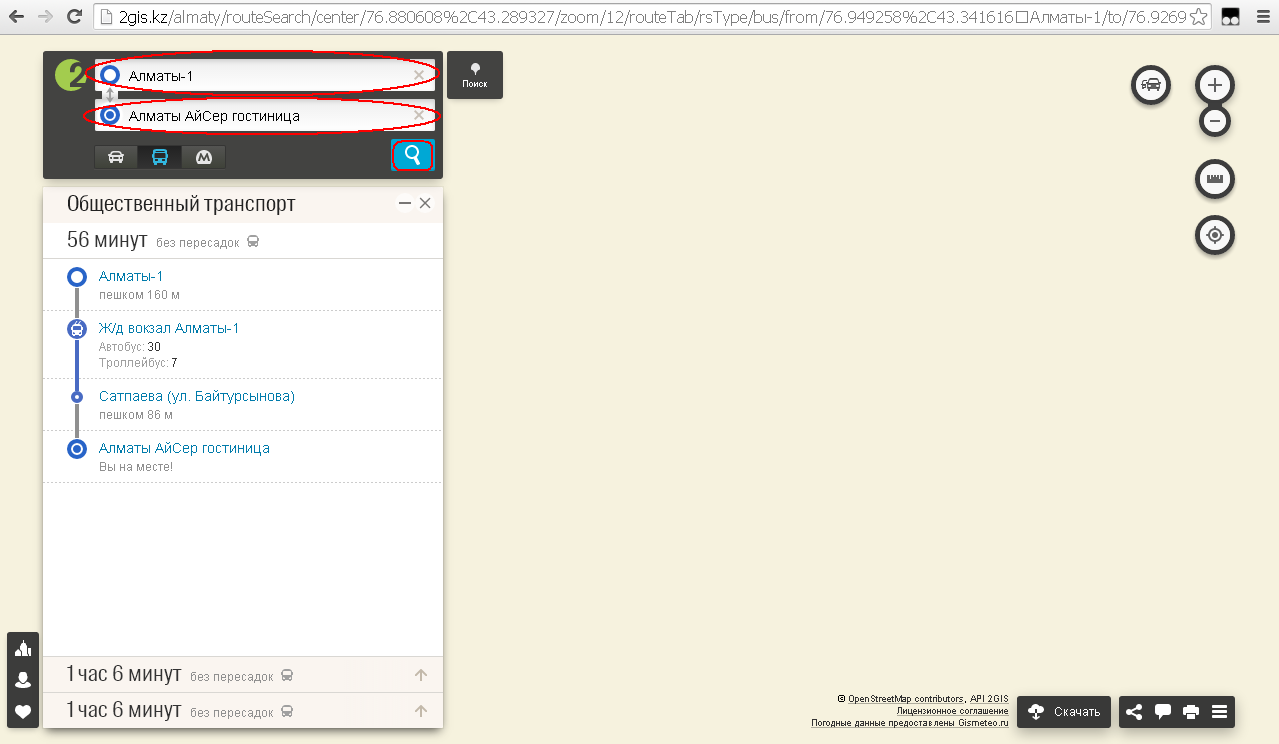 Вариант 1 (Автобус30, Троллейбус7) Вариант 1 (Автобус30, Троллейбус7) Алматы-1 - Ж/д станцияот остановки Ж/д вокзал Алматы-1Автобус30, Троллейбус7до остановки ул. Сатпаева (ул. Байтурсынова)Далее пешком 88 м до Пожарского, 1(угол ул. Байтурсынова и Сатпаева)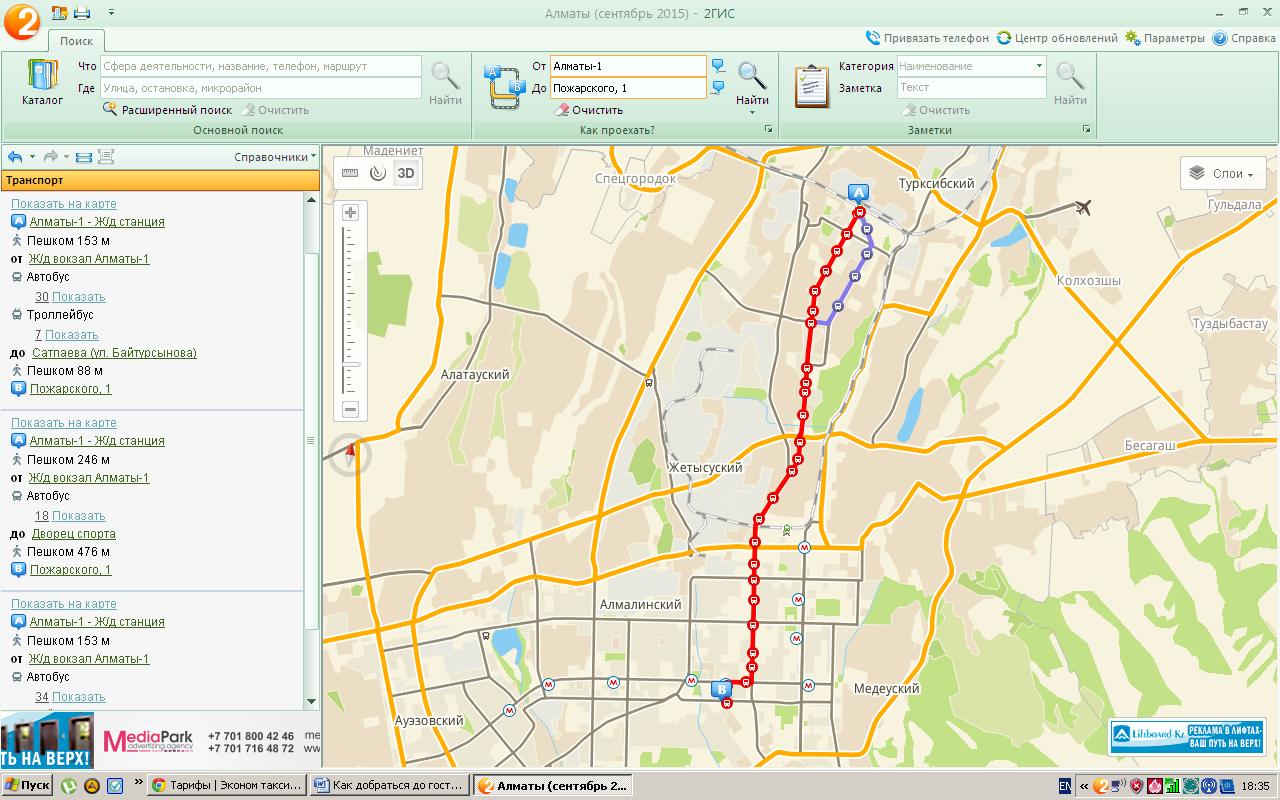 Вариант 2 (Автобус 18)Вариант 2 (Автобус 18)Алматы-1 - Ж/д станцияот остановки Ж/д вокзал Алматы-1Автобус18до остановки Дворец спортадалее пешком 476 мдо Пожарского, 1(угол ул. Байтурсынова и Сатпаева)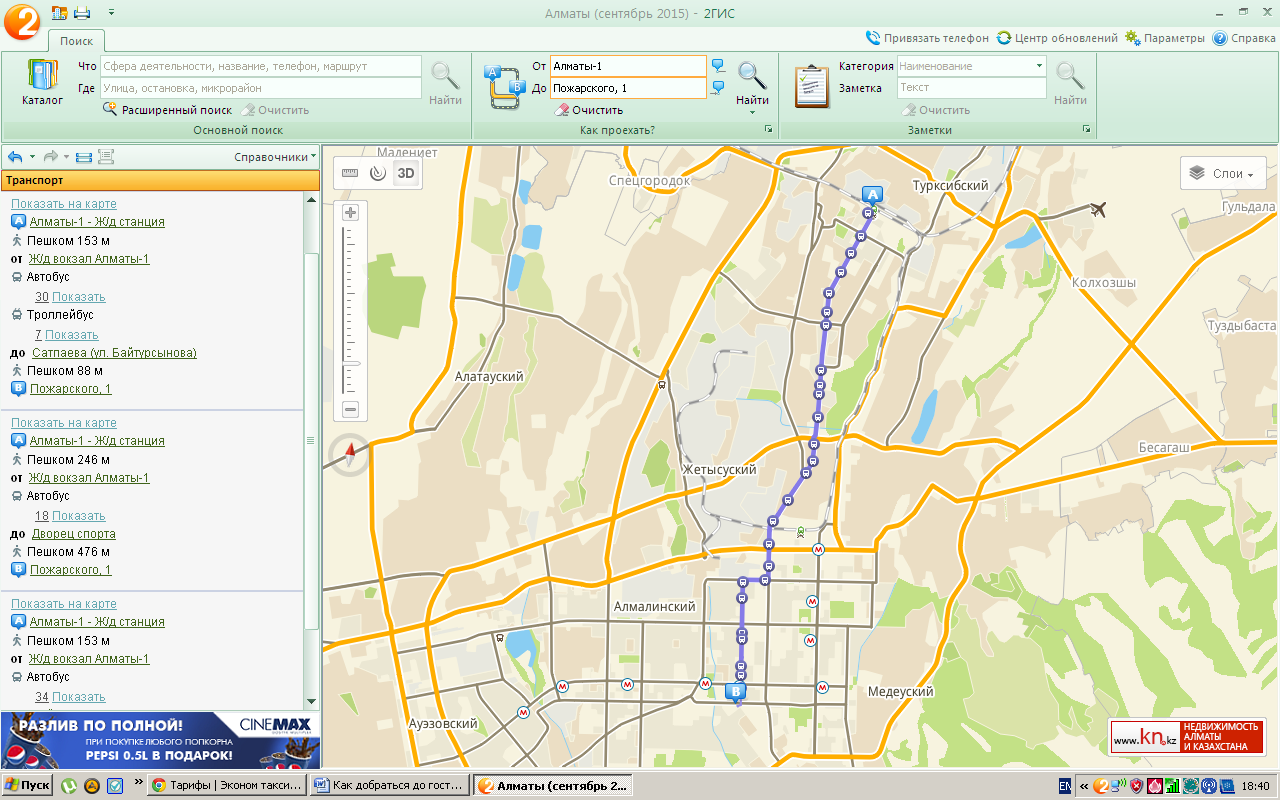 Вариант 3 (Автобус 34)Вариант 3 (Автобус 34)Алматы-1 - Ж/д станцияот остановки Ж/д вокзал Алматы-1Автобус 34до остановки ул. Байтурсынова (проспект Абая)Далее пешком 620 мдо Пожарского, 1(угол ул. Байтурсынова и Сатпаева)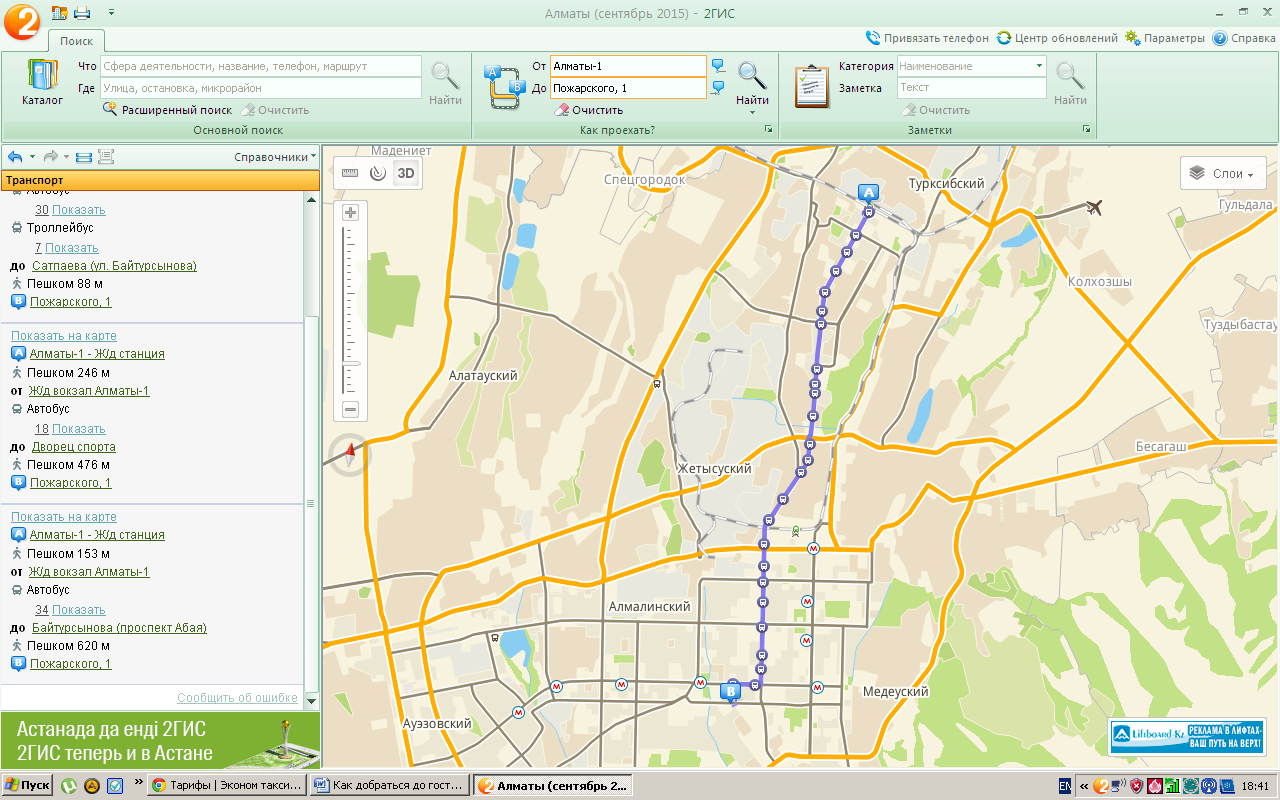 Вариант 1 (Троллейбус 5)Вариант 1 (Троллейбус 5)Алматы-2 - Ж/д станцияПешком 133 мот остановка Ж/д вокзал Алматы-2Троллейбус5до остановки ул. Байтурсынова (проспект Абая)Далее пешком 620 мдо Пожарского, 1(угол ул. Байтурсынова и Сатпаева)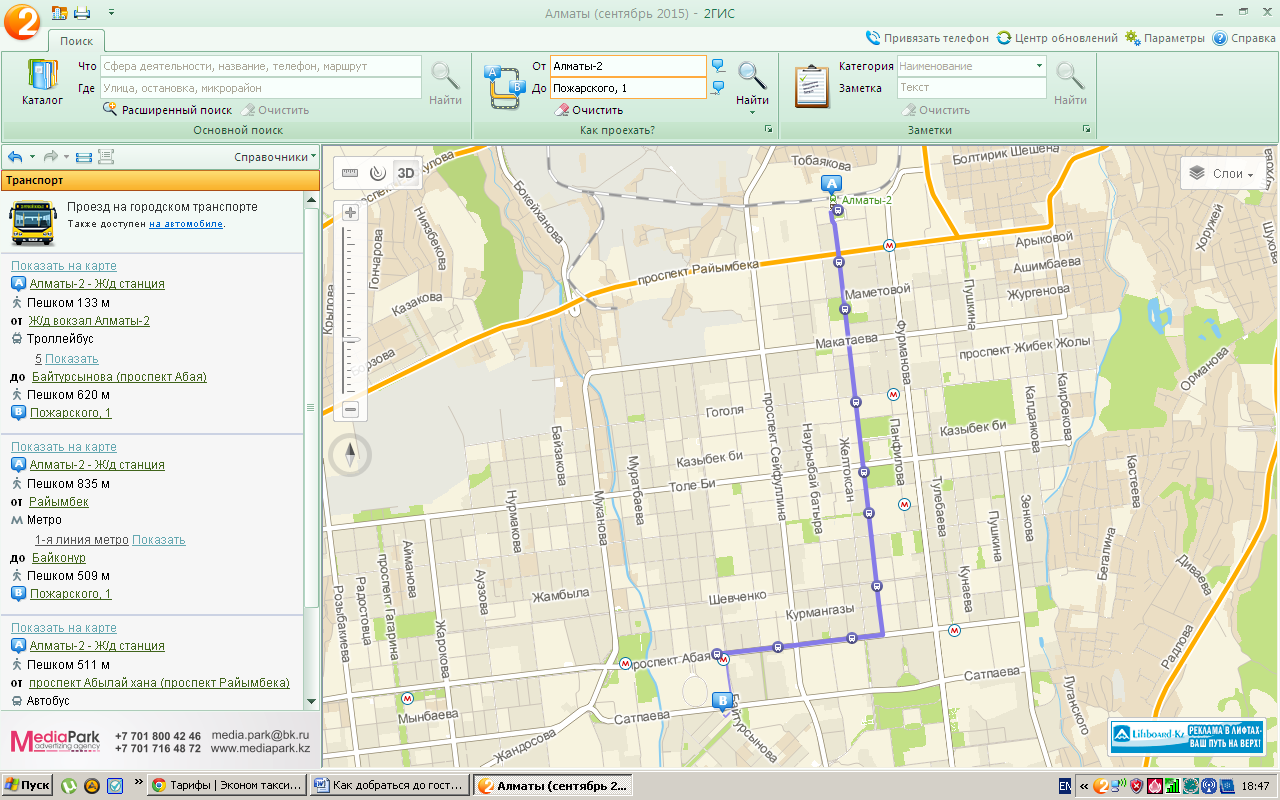 Вариант 2 (метро от станции Райымбек до станции Байконур)Вариант 2 (метро от станции Райымбек до станции Байконур)Алматы-2 - Ж/д станцияПешком 835 мот станции метро Райымбек1-я линия метродо станции метро Байконурдалее пешком 509 мдо Пожарского, 1(угол ул. Байтурсынова и Сатпаева)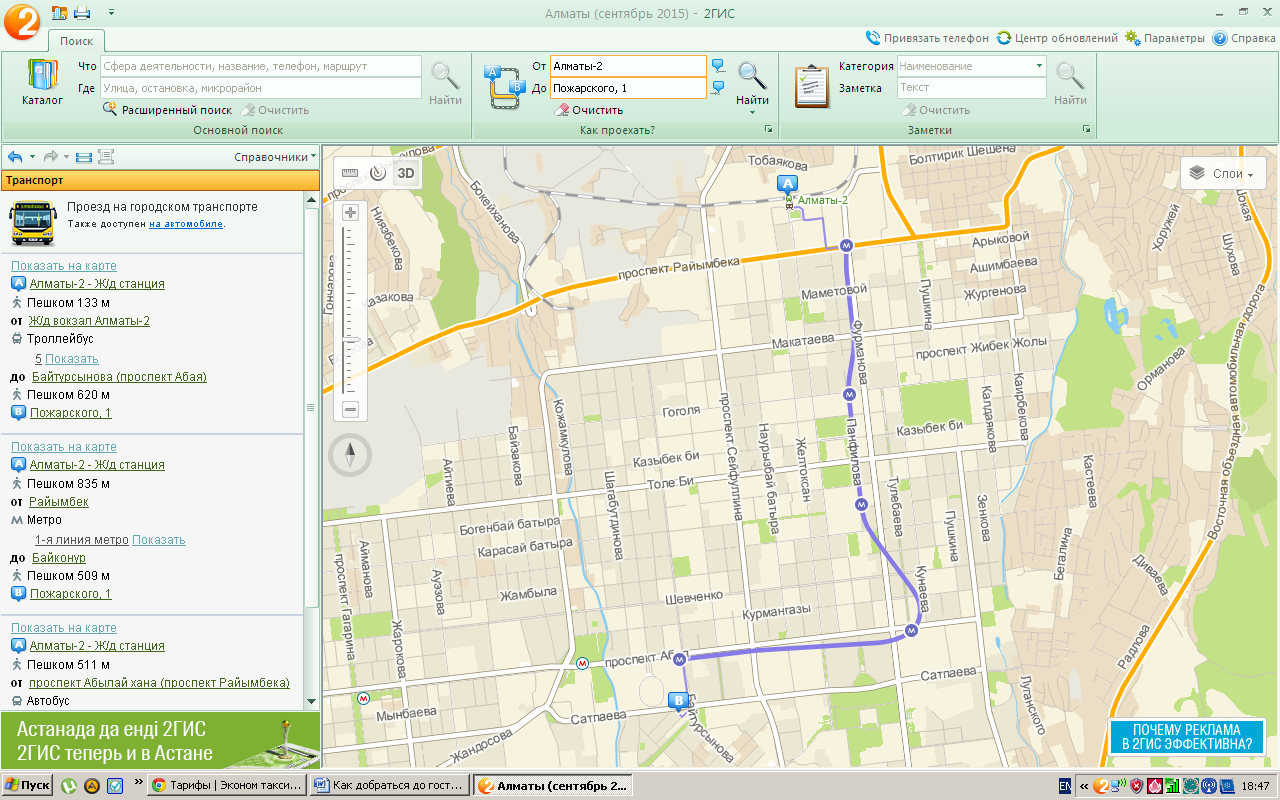 Вариант 3 (Автобус 92)Вариант 3 (Автобус 92)Алматы-2 - Ж/д станцияПешком 511 мот остановкипроспект Абылай-хана (проспект Райымбека)Автобус92до остановки ул. Байтурсынова(проспект Абая)далее пешком 620 мдо Пожарского, 1(угол ул. Байтурсынова и Сатпаева)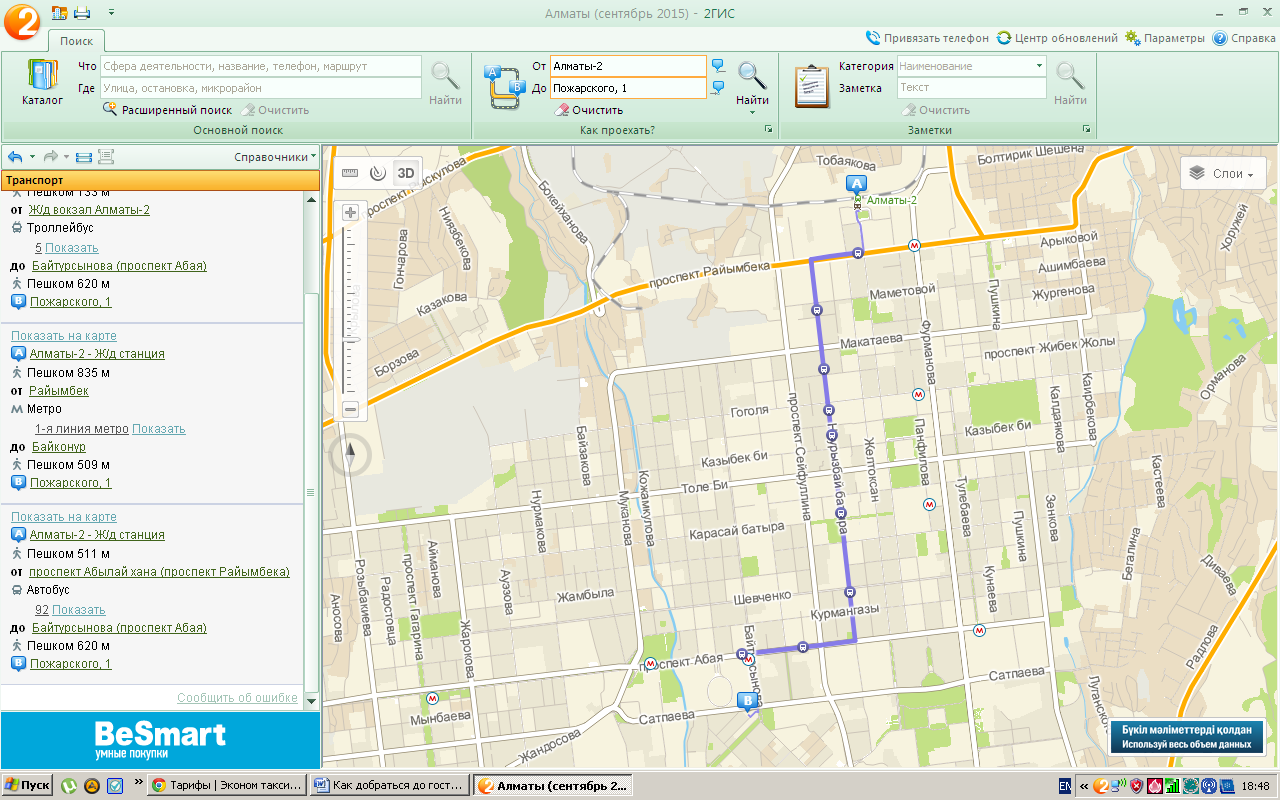 Вариант 1 (Автобус 79)Вариант 1 (Автобус 79)Международный аэропорт АлматыПешком 554 мот остановки АэропортАвтобус 79до остановки ул.Сатпаева (ул. Байтурсынова)далее пешком 88 мдо Пожарского, 1(угол ул. Байтурсынова и Сатпаева)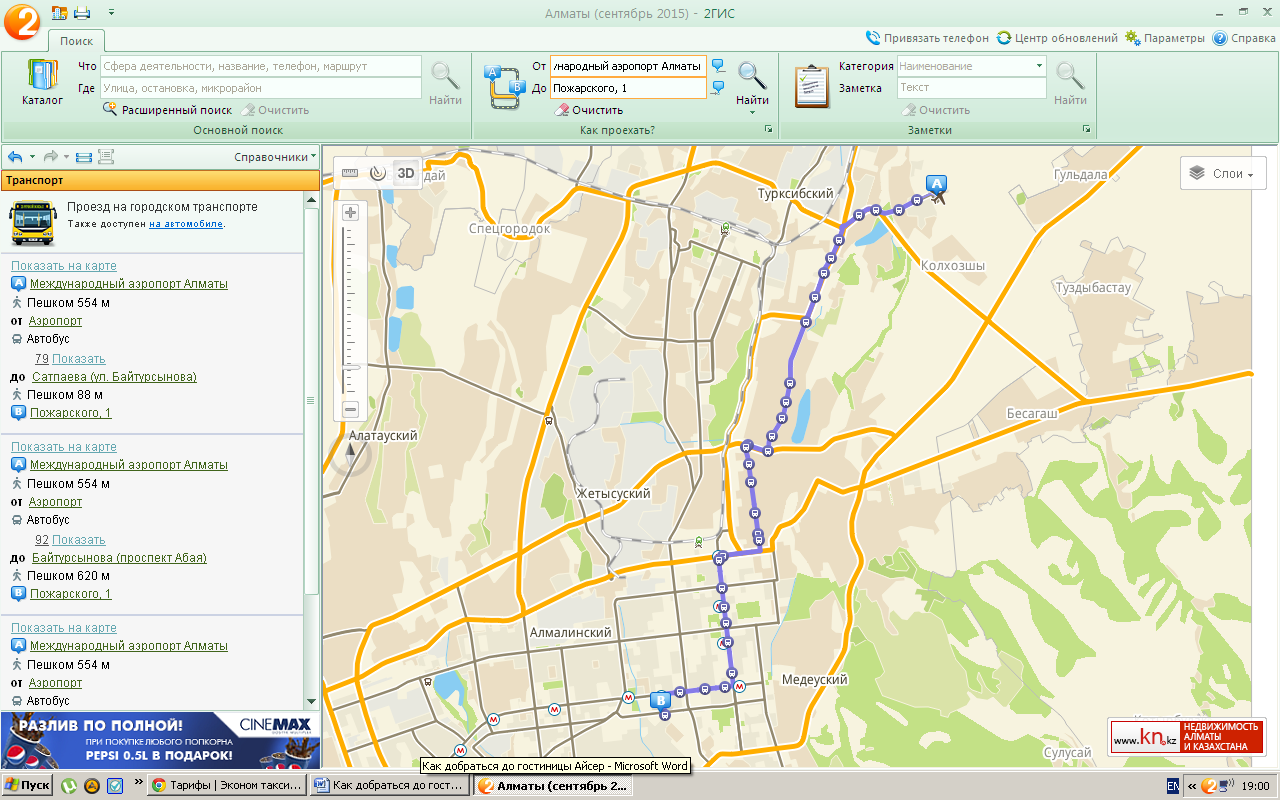 Вариант 2 (Автобус 92)Вариант 2 (Автобус 92)Международный аэропорт АлматыПешком 554 мот остановки АэропортАвтобус92до остановки ул. Байтурсынова (проспект Абая)далее пешком 620 мдо Пожарского, 1(угол ул. Байтурсынова и Сатпаева)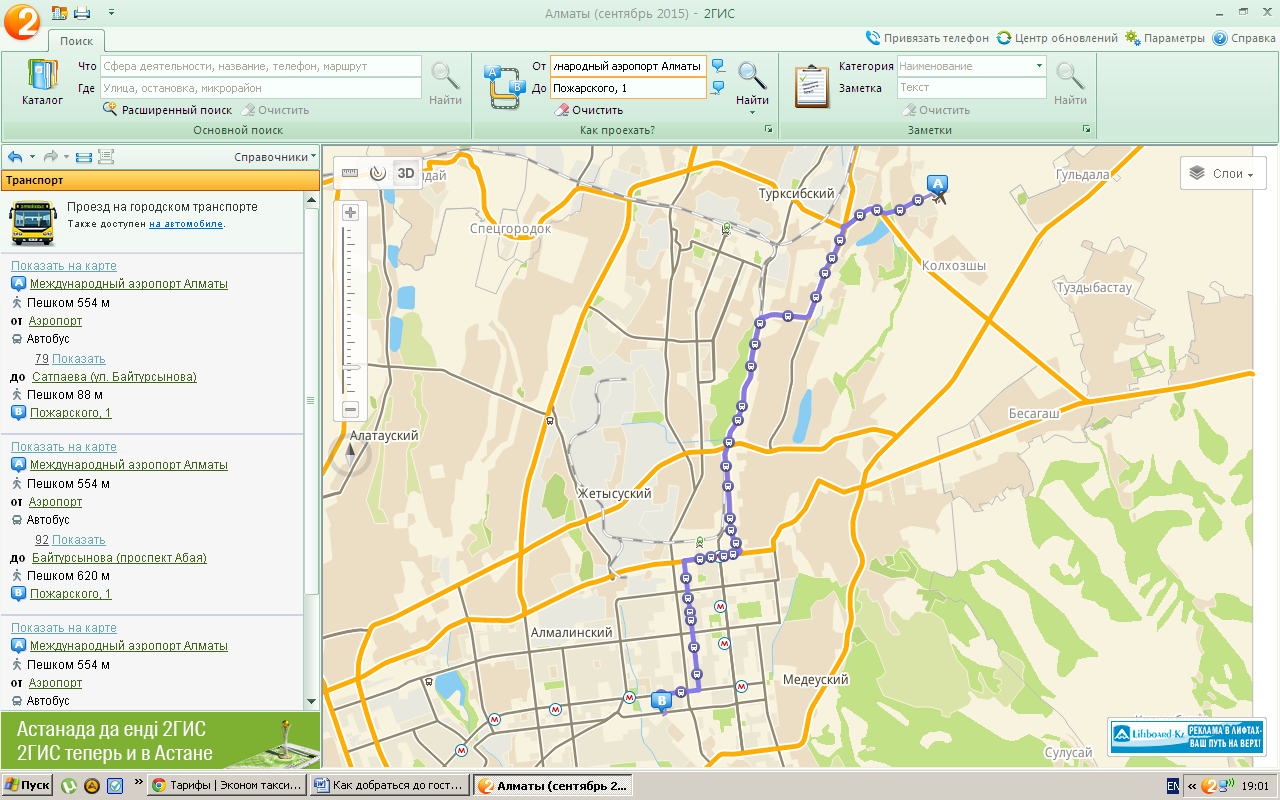 